Arlington Rotary Educational Foundation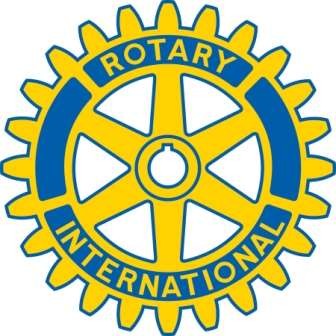 INSTRUCTIONS FOR SCHOLARSHIP APPLICATIONS This scholarship is for $10,000, paid in four equal installments over the four years of college. All graduating seniors from Arlington high schools who are residents of Arlington County are  encouraged to apply. Financial need is a major factor in allocating this scholarship. Typically, the scholarship is given to a student whose family earns less than $75,000. We encourage students NOT to apply if their family earns greater than $75,000 as it is very unlikely, they will receive the scholarship.The following documentation should be submitted in one pdf file as an email attachment. If all required documentation is not submitted, your application will not be considered.The completed two-page application which follows. You may add additional pages if you need more space.An essay of 200 words or less that discusses your academic and career goals, and how you became interested in your proposed field of study.An official transcript from the high school you most recently attended.Statement of Financial Need completed by a parent or guardian. A blank form is attached.Copy of page 1 of IRS Form 1040 for 2022, if already completed, or 2021 if not. You may black out Social Security Numbers for privacy. Only the first page of Form 1040 is required.The completed application package must be received NO LATER THAN March 31 at 11:59p.m. EDT. Late applications will not be considered. Please do not send inquiries regarding the status of your application after receipt has been acknowledged.Announcement of the winner will be made on or before April 15. All applications will be evaluated based on a combination of need, merit, and community service. The decision of the Arlington Rotary Educational Foundation is final.SCHOLARSHIP APPLICATION PERSONAL DATAName  	Address  	Cell phone number 	Email  	EDUCATION INFORMATIONHigh School Attended 	Expected Graduation Date  	PROPOSED EDUCATION PLANSName, Location, and Date of Acceptance by the college you hope to attend. If an admissions decision is pending, please explain on a separate sheet, and provide your admissions status with other colleges you might attend.   	Proposed course of study 	Educational or professional goals 	ESTIMATED EXPENSES FOR THE COLLEGE YOU HOPE TO ATTENDAnnual Tuition 	Room & Board  	Other Expenses  	Expected sources and amount of funding for these expenses, including family contributions, savings, other scholarship awards, and student employment:COMMUNITY SERVICECOMMUNITY SERVICE, involving support for other students through extra-curricular school activities or for the broader Arlington community through other organizations. Please include dates of affiliation and any offices held Special interests/hobbies/skillsWORK EXPERIENCEList employers, job duties and responsibilities, dates of employmentPARENT’S STATEMENT OF NEED(To be completed by parent or guardian and submitted with application)Parent or Guardian 	Occupation 	Parent or Guardian 	Occupation 	Do you own or rent your home? 	Monthly housing expense  	Marital status 	Number of dependents  	Will there be more than one child incurring educational expenses at the same time?  		            Total annual income. Please include a copy of page 1, IRS Form 1040 for the most recent tax year. You may black out Social Security Numbers for privacy.	$ 	What other funds are available to finance your family’s education expenses, such as savings, investments, contributions from family or friends, or other scholarship awards?Please include any additional information that you would like the selection committee to consider when reviewing your child's application.Signature of Parent  	